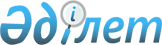 О бюджете Успенского района на 2012 - 2014 годы
					
			Утративший силу
			
			
		
					Решение маслихата Успенского района Павлодарской области от 20 декабря 2011 года N 228/44. Зарегистрировано Департаментом юстиции Павлодарской области 09 января 2012 года N 12-12-119. Утратило силу в связи с истечением срока действия (письмо маслихата Успенского района Павлодарской области от 14 ноября 2013 года N 1-28/1-14/274)      Сноска. Утратило силу в связи с истечением срока действия (письмо маслихата Успенского района Павлодарской области от 14.11.2013 N 1-28/1-14/274).      Сноска. Заголовок в редакции решения маслихата Успенского района Павлодарской области от 31.01.2012 N 6/2 (вводится в действие с 01.01.2012).

      В соответствии с подпунктом 1) пункта 1 статьи 6 Закона Республики Казахстан "О местном государственном управлении и самоуправлении в Республике Казахстан" от 23 января 2001 года, пунктом 2 статьи 75 Бюджетного кодекса Республики Казахстан от 4 декабря 2008 года, решением сессии областного маслихата (XL сессия, IV созыв) от 6 декабря 2011 года N 404/40 "Об областном бюджете на 2012 - 2014 годы" (зарегистрированное в Реестре государственной регистрации нормативных правовых актов за N 3193 от 15 декабря 2011 года), Успенский районный маслихат РЕШИЛ:



      1. Утвердить районный бюджет на 2012 - 2014 годы согласно приложениям 1, 2 и 3 соответственно, в том числе на 2012 год в следующих объемах:

      1) доходы – 1 700 157 тысяч тенге, в том числе по:

      налоговым поступлениям – 207 436 тысяч тенге;

      неналоговым поступлениям – 2 361 тысячи тенге;

      поступления от продажи основного капитала – 1 396 тысяч тенге;

      поступления трансфертов – 1 488 964 тысяч тенге;

      2) затраты - 1 775 837 тысяч тенге;

      3) чистое бюджетное кредитование – 17 692 тысяч тенге, в том числе:

      погашение бюджетных кредитов – 1724 тысяч тенге;

      бюджетные кредиты 19 416;

      4) сальдо по операциям с финансовыми активами – равно нулю;

      5) профицит бюджета – -93 372 тысяч тенге;

      6) использование профицита бюджета – 93 372 тысяч тенге.

      Сноска. Пункт 1 с изменениями, внесенными решениями маслихата Успенского района Павлодарской области от 31.01.2012 N 6/2 (вводится в действие с 01.01.2012); от 13.04.2012 N 13/4 (вводится в действие с 01.01.2012); от 28.05.2012 N 22/5 (вводится в действие с 01.01.2012); от 23.07.2012 N 27/6 (вводится в действие с 01.01.2012); от 19.10.2012 N 43/9 (вводится в действие с 01.01.2012); от 06.12.2012  N 49/10 (вводится в действие с 01.01.2012).



      2. Учесть в бюджет района на 2012 год объем субвенции передаваемых из областного бюджета в бюджет района в сумме 1 311 476 тысяч тенге.



      3. Утвердить перечень бюджетных программ, не подлежащих секвестру в процессе исполнения бюджета района на 2012 год согласно приложению 4.



      4. Утвердить перечень бюджетных программ в разрезе сельских округов района на 2012 год согласно приложению 5.



      5. Утвердить резерв местного исполнительного органа района на 2012 год в сумме 3 900 тысяч тенге.



      6. Сохранить на 2012 год на 25 процентов окладов и тарифных ставок специалистам сферы здравоохранения, социального обеспечения, образования, спорта, культуры и архивного дела, работающим в сельской местности и не являющимися государственными служащими по сравнению со ставками специалистов, занимающихся этими видами деятельности в городских условиях.



      7. Контроль за реализацией данного решения возложить на постоянную комиссию районного маслихата по экономике и бюджету.



      8. Настоящее решение вводится в действие с 1 января 2012 года.      Председатель сессии                        В. Ларионов      Секретарь районного маслихата              Т. Байгужинов

Приложение 1         

к решению Успенского районного   

маслихата (XXXXIV сессия, IV созыва)

от 20 декабря 2011 года N 228/44  Приложение         

к решению Успенского       

районного маслихата       

(X (внеочередная) сессия, V созыва)

от 6 декабря 2012 года N 49/10    БЮДЖЕТ РАЙОНА НА 2012 год (с изменениями)      Сноска. Приложение 1 в редакции решения маслихата Успенского района Павлодарской области от 06.12.2012 N 49/10 (вводится в действие с 01.01.2012).

Приложение 2      

к решению Успенского районного   

маслихата (XXXXIV сессия, IV созыва)

от 20 декабря 2011 года N 228/44   БЮДЖЕТ РАЙОНА НА 2013 год

Приложение 3         

к решению Успенского районного   

маслихата (XXXXIV сессия, IV созыва)

от 20 декабря 2011 года N 228/44   БЮДЖЕТ РАЙОНА НА 2014 год

Приложение 4        

к решению Успенского районного   

маслихата (XXXXIV сессия, IV созыва)

от 20 декабря  2011 года N 228/44   Перечень бюджетных программ, не подлежащих

секвестру в процессе исполнения бюджета на 2012 год

Приложение 5        

к решению Успенского районного   

маслихата (XXXXIV сессия, IV созыва)

от 20 декабря 2011 года N 228/44   Перечень бюджетных программ в разрезе

сельских и аульного округов на 2012 год      Сноска. Приложение 5 в редакции решения маслихата Успенского района Павлодарской области от 31.01.2012 N 6/2 (вводится в действие с 01.01.2012).
					© 2012. РГП на ПХВ «Институт законодательства и правовой информации Республики Казахстан» Министерства юстиции Республики Казахстан
				КатегорияКатегорияКатегорияКатегорияСумма (тыс. тенге)КлассКлассКлассСумма (тыс. тенге)ПодклассПодклассСумма (тыс. тенге)НаименованиеСумма (тыс. тенге)I. ДОХОДЫ1 700 1571Налоговые поступления207 43601Подоходный налог998602Индивидуальный подоходный налог9986003Социальный налог666211Социальный налог6662104Налоги на собственность360261Налоги на имущество11 5383Земельный налог2 4684Налог на транспортные средства12 1585Единый земельный налог986205Внутренние налоги на товары, работы и услуги3 6152Акцизы10023Поступления за использование природных и других ресурсов9524Сборы за ведение предпринимательской и профессиональной деятельности166108Обязательные платежи, взимаемые за совершение юридически значимых действий и (или) выдачу документов уполномоченными на то государственными органами или должностными лицами1 3141Государственная пошлина1 3142Неналоговые поступления2 36101Доходы от государственной собственности7615Доходы от аренды имущества, находящегося в государственной собственности7577Вознаграждения по кредитам, выданным из государственного бюджета406Прочие неналоговые поступления1 6001Прочие неналоговые поступления1 6003Поступления от продажи основного капитала1 39603Продажа земли и нематериальных активов1 3961Продажа земли4352Продажа нематериальных активов9614Поступления трансфертов1 488 96402Трансферты из вышестоящих органов государственного управления1 488 9642Трансферты из областного бюджета1 488 964Функциональная группаФункциональная группаФункциональная группаФункциональная группаФункциональная группаСумма (тыс. тенге)Функциональная подгруппаФункциональная подгруппаФункциональная подгруппаФункциональная подгруппаСумма (тыс. тенге)Администратор бюджетных программАдминистратор бюджетных программАдминистратор бюджетных программСумма (тыс. тенге)ПрограммаПрограммаСумма (тыс. тенге)НаименованиеСумма (тыс. тенге)II. ЗАТРАТЫ1 775 83701Государственные услуги общего характера196 6681Представительные, исполнительные и другие органы, выполняющие общие функции государственного правления172 759112Аппарат маслихата района (города областного значения)11 779001Услуги по обеспечению деятельности маслихата района (города областного значения)11 629003Капитальные расходы государственного органа150122Аппарат акима района (города областного значения)48 354001Услуги по обеспечению деятельности акима района (города областного значения)46 909003Капитальные расходы государственного органа1 445123Аппарат акима района в городе, города районного значения, поселка, аула (села), аульного (сельского) округа112 626001Услуги по обеспечению деятельности акима района в городе, города районного значения, поселка, аула (села), аульного (сельского) округа110 489022Капитальные расходы государственного органа2 1372Финансовая деятельность11 889452Отдел финансов района (города областного значения)11 889001Услуги по реализации государственной политики в области исполнения бюджета района (города областного значения) и управления коммунальной собственностью района (города областного значения)10 861003Проведение оценки имущества в целях налогообложения818010Приватизация, управление коммунальным имуществом, постприватизационная деятельность и регулирование споров, связанных с этим2105Планирование и статистическая деятельность12 020453Отдел экономики и бюджетного планирования района (города областного значения)12 020001Услуги по реализации государственной политики в области формирования и развития экономической политики, системы государственного планирования и управления района (города областного значения)12 02002Оборона7 8671Военные нужды4 703122Аппарат акима района (города областного значения)4 703005Мероприятия в рамках исполнения всеобщей воинской обязанности4 7032Организация работы по чрезвычайным ситуациям3 164122Аппарат акима района (города областного значения)3 164007Мероприятия по профилактике и тушению степных пожаров районного (городского) масштаба, а также пожаров в населенных пунктах, в которых не созданы органы государственной противопожарной службы3 16403Общественный порядок, безопасность, правовая, судебная, уголовно-исполнительная деятельность7001Правоохранительная деятельность700458Отдел жилищно-коммунального хозяйства, пассажирского транспорта и автомобильных дорог района (города областного значения)700021Обеспечение безопасности дорожного движения в населенных пунктах70004Образование1 017 2031Дошкольное воспитание и обучение85841123Аппарат акима района в городе, города районного значения, поселка, аула (села), аульного (сельского) округа59 322004Поддержка организаций дошкольного воспитания и обучения58 715025Увеличение размера доплаты за квалификационную категорию воспитателям детских садов, мини-центров, школ-интернатов: общего типа, специальных (коррекционных), специализированных для одаренных детей, организаций образования для детей-сирот и детей, оставшихся без попечения родителей, центров адаптации несовершеннолетних за счет трансфертов из республиканского бюджета607464Отдел образования района (города областного значения)26519040Реализация государственного образовательного заказа в дошкольных организациях образования265192Начальное, основное среднее и общее среднее образование868818123Аппарат акима района в городе, города районного значения, поселка, аула (села), аульного (сельского) округа6 422005Организация бесплатного подвоза учащихся до школы и обратно в аульной (сельской) местности6 422464Отдел образования района (города областного значения)862396003Общеобразовательное обучение827377006Дополнительное образование для детей24 724064Увеличение размера доплаты за квалификационную категорию учителям организаций начального, основного среднего, общего среднего образования: школы, школы-интернаты: (общего типа, специальных (коррекционных), специализированных для одаренных детей; организаций для детей-сирот и детей, оставшихся без попечения родителей) за счет трансфертов из республиканского бюджета10 2959Прочие услуги в области образования62544464Отдел образования района (города областного значения)61 157001Услуги по реализации государственной политики на местном уровне в области образования10 487005Приобретение и доставка учебников, учебно-методических комплексов для государственных учреждений образования района (города областного значения)8 264007Проведение школьных олимпиад, внешкольных мероприятий и конкурсов районного (городского) масштаба56015Ежемесячные выплаты денежных средств опекунам (попечителям) на содержание ребенка-сироты (детей-сирот), и ребенка (детей), оставшегося без попечения родителей за счет трансфертов из республиканского бюджета3 926020Обеспечение оборудованием, программным обеспечением детей-инвалидов, обучающихся на дому за счет трансфертов из республиканского бюджета2 642067Капитальные расходы подведомственных государственных учреждений и организаций35532068Обеспечение повышения компьютерной грамотности населения250472Отдел строительства, архитектуры и градостроительства района (города областного значения)1 387037Строительство и реконструкция объектов образования1 38706Социальная помощь и социальное обеспечение116 3842Социальная помощь95 869123Аппарат акима района в городе, города районного значения, поселка, аула (села), аульного (сельского) округа16 716003Оказание социальной помощи нуждающимся гражданам на дому16 716451Отдел занятости и социальных программ района (города областного значения)79 153002Программа занятости21 403004Оказание социальной помощи на приобретение топлива специалистам здравоохранения, образования, социального обеспечения, культуры, спорта и ветеринарии в сельской местности в соответствии с законодательством Республики Казахстан6989005Государственная адресная социальная помощь2 500007Социальная помощь отдельным категориям нуждающихся граждан по решениям местных представительных органов36 950010Материальное обеспечение детей-инвалидов, воспитывающихся и обучающихся на дому431016Государственные пособия на детей до 18 лет1349017Обеспечение нуждающихся инвалидов обязательными гигиеническими средствами и предоставление услуг специалистами жестового языка, индивидуальными помощниками в соответствии с индивидуальной программой реабилитации инвалида3 842023Обеспечение деятельности центров занятости населения5 6899Прочие услуги в области социальной помощи и социального обеспечения20 515451Отдел занятости и социальных программ района (города областного значения)20 515001Услуги по реализации государственной политики на местном уровне в области обеспечения занятости и реализации социальных программ для населения18 401011Оплата услуг по зачислению, выплате и доставке пособий и других социальных выплат570021Капитальные расходы государственного органа1 54407Жилищно-коммунальное хозяйство130 8421Жилищное хозяйство95 345457Отдел культуры, развития языков, физической культуры и спорта района (города областного значения)7 967024Ремонт объектов в рамках развития сельских населенных пунктов по Программе занятости 20207 967458Отдел жилищно-коммунального хозяйства, пассажирского транспорта и автомобильных дорог района (города областного значения)5996003Организация сохранения государственного жилищного фонда39004Обеспечение жильем отдельных категорий граждан2 357005Снос аварийного и ветхого жилья3 600464Отдел образования района (города областного значения)71 770026Ремонт объектов в рамках развития сельских населенных пунктов по Программе занятости 202071 770472Отдел строительства, архитектуры и градостроительства района (города областного значения)9 612072Строительство и (или) приобретение служебного жилища и развитие (или) приобретение инженерно-коммуникационной инфраструктуры в рамках Программы занятости 20201412074Развитие и обустройство недостающей инженерно-коммуникационной инфраструктуры в рамках второго направления Программы занятости 20208 2002Коммунальное хозяйство10 658123Аппарат акима района в городе, города районного значения, поселка, аула (села), аульного (сельского) округа271014Организация водоснабжения населенных пунктов271458Отдел жилищно-коммунального хозяйства, пассажирского транспорта и автомобильных дорог района (города областного значения)10 387012Функционирование системы водоснабжения и водоотведения10 3873Благоустройство населенных пунктов24 839123Аппарат акима района в городе, города районного значения, поселка, аула (села), аульного (сельского) округа23 668008Освещение улиц населенных пунктов10 323009Обеспечение санитарии населенных пунктов1 734010Содержание мест захоронений и погребение безродных711011Благоустройство и озеленение населенных пунктов10 900458Отдел жилищно-коммунального хозяйства, пассажирского транспорта и автомобильных дорог района (города областного значения)1 171015Освещение улиц в населенных пунктах1 17108Культура, спорт, туризм и информационное пространство141 3531Деятельность в области культуры67 739123Аппарат акима района в городе, города районного значения, поселка, аула (села), аульного (сельского) округа679006Поддержка культурно-досуговой работы на местном уровне679457Отдел культуры, развития языков, физической культуры и спорта района (города областного значения)67 060003Поддержка культурно-досуговой работы64 685015Обеспечение сохранности историко-культурного наследия и доступа к ним2 3752Спорт6 025457Отдел культуры, развития языков, физической культуры и спорта района (города областного значения)6 025009Проведение спортивных соревнований на районном (города областного значения) уровне5 554010Подготовка и участие членов сборных команд района (города областного значения) по различным видам спорта на областных спортивных соревнованиях4713Информационное пространство31 601456Отдел внутренней политики района (города областного значения)7 078002Услуги по проведению государственной информационной политики через газеты и журналы6 650005Услуги по проведению государственной информационной политики через телерадиовещание428457Отдел культуры, развития языков, физической культуры и спорта района (города областного значения)24523006Функционирование районных (городских) библиотек23 102007Развитие государственного языка и других языков народа Казахстана1 4219Прочие услуги по организации культуры, спорта, туризма и информационного пространства35 988456Отдел внутренней политики района (города областного значения)8 665001Услуги по реализации государственной политики на местном уровне в области информации, укрепления государственности и формирования социального оптимизма граждан6 952003Реализация мероприятий в сфере молодежной политики1 713457Отдел культуры, развития языков, физической культуры и спорта района (города областного значения)27 323001Услуги по реализации государственной политики на местном уровне в области культуры, развития языков, физической культуры и спорта8 880032Капитальные расходы подведомственных государственных учреждений и организаций18 44310Сельское, водное, лесное, рыбное хозяйство, особо охраняемые природные территории, охрана окружающей среды и животного мира, земельные отношения32 3321Сельское хозяйство12 723453Отдел экономики и бюджетного планирования района (города областного значения)4 445099Реализация мер по оказанию социальной поддержки специалистов4 445473Отдел ветеринарии района (города областного значения)8 278001Услуги по реализации государственной политики на местном уровне в сфере ветеринарии7 278007Организация отлова и уничтожения бродячих собак и кошек1 0006Земельные отношения8 429463Отдел земельных отношений района (города областного значения)8 429001Услуги по реализации государственной политики в области регулирования земельных отношений на территории района (города областного значения)8 071003Земельно-хозяйственное устройство населенных пунктов3589Прочие услуги в области сельского, водного, лесного, рыбного хозяйства, охраны окружающей среды и земельных отношений11 180473Отдел ветеринарии района (города областного значения)11 180011Проведение противоэпизоотических мероприятий11 18011Промышленность, архитектурная, градостроительная и строительная деятельность19 6192Архитектурная, градостроительная и строительная деятельность19 619472Отдел строительства, архитектуры и градостроительства района (города областного значения)19 619001Услуги по реализации государственной политики в области строительства, архитектуры и градостроительства на местном уровне10 434013Разработка схем градостроительного развития территории района, генеральных планов городов районного (областного) значения, поселков и иных сельских населенных пунктов8 835015Капитальные расходы государственного органа35012Транспорт и коммуникации28 3921Автомобильный транспорт28 221123Аппарат акима района в городе, города районного значения, поселка, аула (села), аульного (сельского) округа5 216013Обеспечение функционирования автомобильных дорог в городах районного значения, поселках, аулах (селах), аульных (сельских) округах5 216458Отдел жилищно-коммунального хозяйства, пассажирского транспорта и автомобильных дорог района (города областного значения)23 005023Обеспечение функционирования автомобильных дорог23 0059Прочие услуги в сфере транспорта и коммуникаций171458Отдел жилищно-коммунального хозяйства, пассажирского транспорта и автомобильных дорог района (города областного значения)171024Организация внутрипоселковых (внутригородских), пригородных и внутрирайонных общественных пассажирских перевозок17113Прочие29 4443Поддержка предпринимательской деятельности и защита конкуренции501454Отдел предпринимательства и сельского хозяйства района (города областного значения)501006Поддержка предпринимательской деятельности5019Прочие28 943123Аппарат акима района в городе, города районного значения, поселка, аула (села), аульного (сельского) округа2049040Реализация мер по содействию экономическому развитию регионов в рамках Программы "Развитие регионов" за счет целевых трансфертов из республиканского бюджета2 049452Отдел финансов района (города областного значения)4 420012Резерв местного исполнительного органа района (города областного значения)4 420  454Отдел предпринимательства и сельского хозяйства района (города областного значения)11 514001Услуги по реализации государственной политики на местном уровне в области развития предпринимательства, промышленности и сельского хозяйства11 514458Отдел жилищно-коммунального хозяйства, пассажирского транспорта и автомобильных дорог района (города областного значения)10 960001Услуги по реализации государственной политики на местном уровне в области жилищно-коммунального хозяйства, пассажирского транспорта и автомобильных дорог10 937013Капитальные расходы государственного органа2314Обслуживание долга41Обслуживание долга4452Отдел финансов района (города областного значения)4013Обслуживание долга местных исполнительных органов по выплате вознаграждений и иных платежей по займам из областного бюджета415Трансферты55 0291Трансферты55 029452Отдел финансов района (города областного значения)55 029006Возврат неиспользованных (недоиспользованных) целевых трансфертов51 485024Целевые текущие трансферты в вышестоящие бюджеты в связи с передачей функций государственных органов из нижестоящего уровня государственного управления в вышестоящий3 544III. ЧИСТОЕ БЮДЖЕТНОЕ КРЕДИТОВАНИЕ17 69210Сельское, водное, лесное, рыбное хозяйство, особо охраняемые природные территории, охрана окружающей среды и животного мира, земельные отношения19 4161Сельское хозяйство19 416453Отдел экономики и бюджетного планирования района (города областного значения)19 416006Бюджетные кредиты для реализации мер социальной поддержки специалистов19 4165Погашение бюджетных кредитов1 72401Погашение бюджетных кредитов1 7241Погашение бюджетных кредитов, выданных из государственного бюджета1 724IV. САЛЬДО ПО ОПЕРАЦИЯМ С ФИНАНСОВЫМИ АКТИВАМИ 0V. ДЕФИЦИТ (ПРОФИЦИТ) БЮДЖЕТА-93 372VI. ФИНАНСИРОВАНИЕ ДЕФИЦИТА (ИСПОЛЬЗОВАНИЕ ПРОФИЦИТА) БЮДЖЕТА93 372КатегорияКатегорияКатегорияКатегорияСумма (тыс. тенге)КлассКлассКлассСумма (тыс. тенге)ПодклассПодклассСумма (тыс. тенге)НаименованиеСумма (тыс. тенге)I. ДОХОДЫ1 540 7731Налоговые поступления203 158101Подоходный налог85 676112Индивидуальный подоходный налог85 676103Социальный налог70 783131Социальный налог70 783104Налоги на собственность40 527141Налоги на имущество11 375143Земельный налог2 944144Налог на транспортные средства12 927145Единый земельный налог13 281105Внутренние налоги на товары, работы и услуги4 520152Акцизы1 147153Поступления за использование природных и других ресурсов1 097154Сборы за ведение предпринимательской и профессиональной деятельности2 276108Обязательные платежи, взимаемые за совершение юридически значимых действий и (или) выдачу документов уполномоченными на то государственными органами или должностными лицами1 652181Государственная пошлина1 6522Неналоговые поступления4 315201Доходы от государственной собственности2 603215Доходы от аренды имущества, находящегося в государственной собственности2 603206Прочие неналоговые поступления1 712261Прочие неналоговые поступления1 7123Поступления от продажи основного капитала202303Продажа земли и нематериальных активов202331Продажа земли53332Продажа нематериальных активов1494Поступления трансфертов1 333 098402Трансферты из вышестоящих органов государственного управления1 333 098422Трансферты из областного бюджета1 333 098Функциональная группаФункциональная группаФункциональная группаФункциональная группаФункциональная группаСумма (тыс. тенге)Функциональная подгруппаФункциональная подгруппаФункциональная подгруппаФункциональная подгруппаСумма (тыс. тенге)Администратор бюджетных программАдминистратор бюджетных программАдминистратор бюджетных программСумма (тыс. тенге)ПрограммаПрограммаСумма (тыс. тенге)НаименованиеСумма (тыс. тенге)II. ЗАТРАТЫ1 540 77301Государственные услуги общего характера191 196011Представительные, исполнительные и другие органы, выполняющие общие функции государственного управления168 177011112Аппарат маслихата района (города областного значения)10 025011112001Услуги по обеспечению деятельности маслихата района (города областного значения)10 025011122Аппарат акима района (города областного значения)45 635011122001Услуги по обеспечению деятельности акима района (города областного значения)45 635011123Аппарат акима района в городе, города районного значения, поселка, аула (села), аульного (сельского) округа112 517011123001Услуги по обеспечению деятельности акима района в городе, города районного значения, поселка, аула (села), аульного (сельского) округа112 488011123022Капитальные расходы государственного органа29012Финансовая деятельность11 148012452Отдел финансов района (города областного значения)11 148012452001Услуги по реализации государственной политики в области исполнения бюджета района (города областного значения) и управления коммунальной собственностью района (города областного значения)10 213012452003Проведение оценки имущества в целях налогообложения935015Планирование и статистическая деятельность11 871015453Отдел экономики и бюджетного планирования района (города областного значения)11 871015453001Услуги по реализации государственной политики в области формирования и развития экономической политики, системы государственного планирования и управления района (города областного значения)11 87102Оборона6 266021Военные нужды5 185021122Аппарат акима района (города областного значения)5 185021122005Мероприятия в рамках исполнения всеобщей воинской обязанности5 185022Организация работы по чрезвычайным ситуациям1 081022122Аппарат акима района (города областного значения)1 081022122007Мероприятия по профилактике и тушению степных пожаров районного (городского) масштаба, а также пожаров в населенных пунктах, в которых не созданы органы государственной противопожарной службы1 08104Образование995 847041Дошкольное воспитание и обучение60 048041123Аппарат акима района в городе, города районного значения, поселка, аула (села), аульного (сельского) округа60 048041123004Поддержка организаций дошкольного воспитания и обучения60 048042Начальное, основное среднее и общее среднее образование915 334042123Аппарат акима района в городе, города районного значения, поселка, аула (села), аульного (сельского) округа5 134042123005Организация бесплатного подвоза учащихся до школы и обратно в аульной (сельской) местности5 134042464Отдел образования района (города областного значения)910 200042464003Общеобразовательное обучение875 145042464006Дополнительное образование для детей35 055049Прочие услуги в области образования20 465049464Отдел образования района (города областного значения)20 465049464001Услуги по реализации государственной политики на местном уровне в области образования11 559049464005Приобретение и доставка учебников, учебно-методических комплексов для государственных учреждений образования района (города областного значения)8 842049464007Проведение школьных олимпиад, внешкольных мероприятий и конкурсов районного (городского) масштаба6406Социальная помощь и социальное обеспечение102 445062Социальная помощь82 323062123Аппарат акима района в городе, города районного значения, поселка, аула (села), аульного (сельского) округа16 156062123003Оказание социальной помощи нуждающимся гражданам на дому16 156062451Отдел занятости и социальных программ района (города областного значения)66 167062451002Программа занятости13 969062451005Государственная адресная социальная помощь2 506062451007Социальная помощь отдельным категориям нуждающихся граждан по решениям местных представительных органов43 676062451010Материальное обеспечение детей-инвалидов, воспитывающихся и обучающихся на дому503062451016Государственные пособия на детей до 18 лет1 758062451017Обеспечение нуждающихся инвалидов обязательными гигиеническими средствами и предоставление услуг специалистами жестового языка, индивидуальными помощниками в соответствии с индивидуальной программой реабилитации инвалида3 755069Прочие услуги в области социальной помощи и социального обеспечения20 122069451Отдел занятости и социальных программ района (города областного значения)20 122069451001Услуги по реализации государственной политики на местном уровне в области обеспечения занятости и реализации социальных программ для населения19 297069451011Оплата услуг по зачислению, выплате и доставке пособий и других социальных выплат82507Жилищно-коммунальное хозяйство29 414071Жилищное хозяйство5 473071458Отдел жилищно-коммунального хозяйства, пассажирского транспорта и автомобильных дорог района (города областного значения)5 473071458004Обеспечение жильем отдельных категорий граждан5 473072Коммунальное хозяйство3 600072458Отдел жилищно-коммунального хозяйства, пассажирского транспорта и автомобильных дорог района (города областного значения)3 600072458012Функционирование системы водоснабжения и водоотведения3 600073Благоустройство населенных пунктов20 341073123Аппарат акима района в городе, города районного значения, поселка, аула (села), аульного (сельского) округа18 017073123008Освещение улиц населенных пунктов9 171073123009Обеспечение санитарии населенных пунктов1 884073123010Содержание мест захоронений и погребение безродных446073123011Благоустройство и озеленение населенных пунктов6 516073458Отдел жилищно-коммунального хозяйства, пассажирского транспорта и автомобильных дорог района (города областного значения)2 324073458015Освещение улиц в населенных пунктах2 32408Культура, спорт, туризм и информационное пространство118 965081Деятельность в области культуры68 118081123Аппарат акима района в городе, города районного значения, поселка, аула (села), аульного (сельского) округа704081123006Поддержка культурно-досуговой работы на местном уровне704081457Отдел культуры, развития языков, физической культуры и спорта района (города областного значения)67 414081457003Поддержка культурно-досуговой работы65 130081457015Обеспечение сохранности историко-культурного наследия и доступа к ним2 284082Спорт5 868082457Отдел культуры, развития языков, физической культуры и спорта района (города областного значения)5 868082457009Проведение спортивных соревнований на районном (города областного значения) уровне4 344082457010Подготовка и участие членов сборных команд района (города областного значения) по различным видам спорта на областных спортивных соревнованиях1 524083Информационное пространство29 406083456Отдел внутренней политики района (города областного значения)3 836083456002Услуги по проведению государственной информационной политики через газеты и журналы3 404083456005Услуги по проведению государственной информационной политики через телерадиовещание432083457Отдел культуры, развития языков, физической культуры и спорта района (города областного значения)25 570083457006Функционирование районных (городских) библиотек23 473083457007Развитие государственного языка и других языков народа Казахстана2 097089Прочие услуги по организации культуры, спорта, туризма и информационного пространства15 573089456Отдел внутренней политики района (города областного значения)7 431089456001Услуги по реализации государственной политики на местном уровне в области информации, укрепления государственности и формирования социального оптимизма граждан5 882089456003Реализация мероприятий в сфере молодежной политики1 549089456006Капитальные расходы государственного органа089457Отдел культуры, развития языков, физической культуры и спорта района (города областного значения)8 142089457001Услуги по реализации государственной политики на местном уровне в области культуры, развития языков, физической культуры и спорта8 124089457014Капитальные расходы государственного органа1810Сельское, водное, лесное, рыбное хозяйство, особо охраняемые природные территории, охрана окружающей среды и животного мира, земельные отношения17 787101Сельское хозяйство5 860101473Отдел ветеринарии района (города областного значения)5 860101473001Услуги по реализации государственной политики на местном уровне в сфере ветеринарии5 860106Земельные отношения11 927106463Отдел земельных отношений района (города областного значения)11 927106463001Услуги по реализации государственной политики в области регулирования земельных отношений на территории района (города областного значения)8 927106463006Землеустройство, проводимое при установлении границ городов районного значения, районов в городе, поселков аулов (сел), аульных (сельских) округов3 00011Промышленность, архитектурная, градостроительная и строительная деятельность16 916112Архитектурная, градостроительная и строительная деятельность16 916112472Отдел строительства, архитектуры и градостроительства района (города областного значения)16 916112472001Услуги по реализации государственной политики в области строительства, архитектуры и градостроительства на местном уровне10 492112472013Разработка схем градостроительного развития территории района, генеральных планов городов районного (областного) значения, поселков и иных сельских населенных пунктов6 42412Транспорт и коммуникации30 788121Автомобильный транспорт30 788121123Аппарат акима района в городе, города районного значения, поселка, аула (села), аульного (сельского) округа4 175121123013Обеспечение функционирования автомобильных дорог в городах районного значения, поселках, аулах (селах), аульных (сельских) округах4 175121458Отдел жилищно-коммунального хозяйства, пассажирского транспорта и автомобильных дорог района (города областного значения)26 613121458023Обеспечение функционирования автомобильных дорог26 61313Прочие27 591133Поддержка предпринимательской деятельности и защита конкуренции300133454Отдел предпринимательства и сельского хозяйства района (города областного значения)300133454006Поддержка предпринимательской деятельности300139Прочие27 291139452Отдел финансов района (города областного значения)4 150139452012Резерв местного исполнительного органа района (города областного значения)4 150139454Отдел предпринимательства и сельского хозяйства района (города областного значения)12 006139454001Услуги по реализации государственной политики на местном уровне в области развития предпринимательства, промышленности и сельского хозяйства12 006139458Отдел жилищно-коммунального хозяйства, пассажирского транспорта и автомобильных дорог района (города областного значения)11 135139458001Услуги по реализации государственной политики на местном уровне в области жилищно-коммунального хозяйства, пассажирского транспорта и автомобильных дорог11 111139458013Капитальные расходы государственного органа2415Трансферты3 558151Трансферты3 558151452Отдел финансов района (города областного значения)3 558151452024Целевые текущие трансферты в вышестоящие бюджеты в связи с передачей функций государственных органов из нижестоящего уровня государственного управления в вышестоящий3 558III. ЧИСТОЕ БЮДЖЕТНОЕ КРЕДИТОВАНИЕ 0IV. САЛЬДО ПО ОПЕРАЦИЯМ С ФИНАНСОВЫМИ АКТИВАМИ 0V. ДЕФИЦИТ (ПРОФИЦИТ) БЮДЖЕТА 0VI. ФИНАНСИРОВАНИЕ ДЕФИЦИТА (ИСПОЛЬЗОВАНИЕ ПРОФИЦИТА) БЮДЖЕТА 0КатегорияКатегорияКатегорияКатегорияСумма (тыс. тенге)КлассКлассКлассСумма (тыс. тенге)ПодклассПодклассСумма (тыс. тенге)НаименованиеСумма (тыс. тенге)I. ДОХОДЫ1 557 5141Налоговые поступления216 743101Подоходный налог91 245112Индивидуальный подоходный налог91 245103Социальный налог75 738131Социальный налог75 738104Налоги на собственность43 157141Налоги на имущество12 171143Земельный налог2 944144Налог на транспортные средства13 831145Единый земельный налог14 211105Внутренние налоги на товары, работы и услуги4 837152Акцизы1 228153Поступления за использование природных и других ресурсов1 174154Сборы за ведение предпринимательской и профессиональной деятельности2 435108Обязательные платежи, взимаемые за совершение юридически значимых действий и (или) выдачу документов уполномоченными на то государственными органами или должностными лицами1 766181Государственная пошлина1 7662Неналоговые поступления4 618201Доходы от государственной собственности2 786215Доходы от аренды имущества, находящегося в государственной собственности2 786206Прочие неналоговые поступления1 832261Прочие неналоговые поступления1 8323Поступления от продажи основного капитала216303Продажа земли и нематериальных активов216331Продажа земли57332Продажа нематериальных активов1594Поступления трансфертов1 335 937402Трансферты из вышестоящих органов государственного управления1 335 937422Трансферты из областного бюджета1 335 937Функциональная группаФункциональная группаФункциональная группаФункциональная группаФункциональная группаСумма (тыс. тенге)Функциональная подгруппаФункциональная подгруппаФункциональная подгруппаФункциональная подгруппаСумма (тыс. тенге)Администратор бюджетных программАдминистратор бюджетных программАдминистратор бюджетных программСумма (тыс. тенге)ПрограммаПрограммаСумма (тыс. тенге)НаименованиеСумма (тыс. тенге)II. ЗАТРАТЫ1 557 51401Государственные услуги общего характера192 480011Представительные, исполнительные и другие органы, выполняющие общие функции государственного управления169 961011112Аппарат маслихата района (города областного значения)9 927011112001Услуги по обеспечению деятельности маслихата района (города областного значения)9 927011122Аппарат акима района (города областного значения)46 695011122001Услуги по обеспечению деятельности акима района (города областного значения)46 695011123Аппарат акима района в городе, города районного значения, поселка, аула (села), аульного (сельского) округа113 339011123001Услуги по обеспечению деятельности акима района в городе, города районного значения, поселка, аула (села), аульного (сельского) округа113 308011123022Капитальные расходы государственного органа31012Финансовая деятельность10 377012452Отдел финансов района (города областного значения)10 377012452001Услуги по реализации государственной политики в области исполнения бюджета района (города областного значения) и управления коммунальной собственностью района (города областного значения)10 377015Планирование и статистическая деятельность12 142015453Отдел экономики и бюджетного планирования района (города областного значения)12 142015453001Услуги по реализации государственной политики в области формирования и развития экономической политики, системы государственного планирования и управления района (города областного значения)12 14202Оборона6 710021Военные нужды5 554021122Аппарат акима района (города областного значения)5 554021122005Мероприятия в рамках исполнения всеобщей воинской обязанности5 554022Организация работы по чрезвычайным ситуациям1 156022122Аппарат акима района (города областного значения)1 156022122007Мероприятия по профилактике и тушению степных пожаров районного (городского) масштаба, а также пожаров в населенных пунктах, в которых не созданы органы государственной противопожарной службы1 15604Образование991 501041Дошкольное воспитание и обучение60 954041123Аппарат акима района в городе, города районного значения, поселка, аула (села), аульного (сельского) округа60 954041123004Поддержка организаций дошкольного воспитания и обучения60 954042Начальное, основное среднее и общее среднее образование910 262042123Аппарат акима района в городе, города районного значения, поселка, аула (села), аульного (сельского) округа5 321042123005Организация бесплатного подвоза учащихся до школы и обратно в аульной (сельской) местности5 321042464Отдел образования района (города областного значения)904 941042464003Общеобразовательное обучение878 981042464006Дополнительное образование для детей25 960049Прочие услуги в области образования20 285049464Отдел образования района (города областного значения)20 285049464001Услуги по реализации государственной политики на местном уровне в области образования11 559049464005Приобретение и доставка учебников, учебно-методических комплексов для государственных учреждений образования района (города областного значения)8 662049464007Проведение школьных олимпиад, внешкольных мероприятий и конкурсов районного (городского) масштаба6406Социальная помощь и социальное обеспечение110 697062Социальная помощь90 393062123Аппарат акима района в городе, города районного значения, поселка, аула (села), аульного (сельского) округа16 318062123003Оказание социальной помощи нуждающимся гражданам на дому16 318062451Отдел занятости и социальных программ района (города областного значения)74 075062451002Программа занятости14 946062451005Государственная адресная социальная помощь4 821062451007Социальная помощь отдельным категориям нуждающихся граждан по решениям местных представительных органов46 733062451010Материальное обеспечение детей-инвалидов, воспитывающихся и обучающихся на дому538062451016Государственные пособия на детей до 18 лет3 022062451017Обеспечение нуждающихся инвалидов обязательными гигиеническими средствами и предоставление услуг специалистами жестового языка, индивидуальными помощниками в соответствии с индивидуальной программой реабилитации инвалида4 015069Прочие услуги в области социальной помощи и социального обеспечения20 304069451Отдел занятости и социальных программ района (города областного значения)20 304069451001Услуги по реализации государственной политики на местном уровне в области обеспечения занятости и реализации социальных программ для населения19 371069451011Оплата услуг по зачислению, выплате и доставке пособий и других социальных выплат93307Жилищно-коммунальное хозяйство30 918071Жилищное хозяйство5 507071458Отдел жилищно-коммунального хозяйства, пассажирского транспорта и автомобильных дорог района (города областного значения)5 507071458004Обеспечение жильем отдельных категорий граждан5 507072Коммунальное хозяйство3 675072458Отдел жилищно-коммунального хозяйства, пассажирского транспорта и автомобильных дорог района (города областного значения)3 675072458012Функционирование системы водоснабжения и водоотведения3 675073Благоустройство населенных пунктов21 736073123Аппарат акима района в городе, города районного значения, поселка, аула (села), аульного (сельского) округа19 249073123008Освещение улиц населенных пунктов9 805073123009Обеспечение санитарии населенных пунктов2 013073123010Содержание мест захоронений и погребение безродных476073123011Благоустройство и озеленение населенных пунктов6 955073458Отдел жилищно-коммунального хозяйства, пассажирского транспорта и автомобильных дорог района (города областного значения)2 487073458015Освещение улиц в населенных пунктах2 48708Культура, спорт, туризм и информационное пространство133 751081Деятельность в области культуры76 763081123Аппарат акима района в городе, города районного значения, поселка, аула (села), аульного (сельского) округа753081123006Поддержка культурно-досуговой работы на местном уровне753081457Отдел культуры, развития языков, физической культуры и спорта района (города областного значения)76 010081457003Поддержка культурно-досуговой работы73 700081457015Обеспечение сохранности историко-культурного наследия и доступа к ним2 310082Спорт6 044082457Отдел культуры, развития языков, физической культуры и спорта района (города областного значения)6 044082457009Проведение спортивных соревнований на районном (города областного значения) уровне4 503082457010Подготовка и участие членов  сборных команд района (города областного значения) по различным видам спорта на областных спортивных соревнованиях1 541083Информационное пространство34 307083456Отдел внутренней политики района (города областного значения)6 347083456002Услуги по проведению государственной информационной политики через газеты и журналы5 885083456005Услуги по проведению государственной информационной политики через телерадиовещание462083457Отдел культуры, развития языков, физической культуры и спорта района (города областного значения)27 960083457006Функционирование районных (городских) библиотек25 850083457007Развитие государственного языка и других языков народа Казахстана2 110089Прочие услуги по организации культуры, спорта, туризма и информационного пространства16 637089456Отдел внутренней политики района (города областного значения)8 445089456001Услуги по реализации государственной политики на местном уровне в области информации, укрепления государственности и формирования социального оптимизма граждан6 896089456003Реализация мероприятий в сфере молодежной политики1 549089457Отдел культуры, развития языков, физической культуры и спорта района (города областного значения)8 192089457001Услуги по реализации государственной политики на местном уровне в области культуры, развития языков, физической культуры и спорта8 19210Сельское, водное, лесное, рыбное хозяйство, особо охраняемые природные территории, охрана окружающей среды и животного мира, земельные отношения14 722101Сельское хозяйство6 002101473Отдел ветеринарии района (города областного значения)6 002101473001Услуги по реализации государственной политики на местном уровне в сфере ветеринарии6 002106Земельные отношения8 720106463Отдел земельных отношений района (города областного значения)8 720106463001Услуги по реализации государственной политики в области регулирования земельных отношений на территории района (города областного значения)8 72011Промышленность, архитектурная, градостроительная и строительная деятельность15 665112Архитектурная, градостроительная и строительная деятельность15 665112472Отдел строительства, архитектуры и градостроительства района (города областного значения)15 665112472001Услуги по реализации государственной политики в области строительства, архитектуры и градостроительства на местном уровне10 492112472013Разработка схем градостроительного развития территории района, генеральных планов городов районного (областного) значения, поселков и иных сельских населенных пунктов5 17312Транспорт и коммуникации32 903121Автомобильный транспорт32 903121123Аппарат акима района в городе, города районного значения, поселка, аула (села), аульного (сельского) округа4 427121123013Обеспечение функционирования автомобильных дорог в городах районного значения, поселках, аулах (селах), аульных (сельских) округах4 427121458Отдел жилищно-коммунального хозяйства, пассажирского транспорта и автомобильных дорог района (города областного значения)28 476121458023Обеспечение функционирования автомобильных дорог28 47613Прочие28 167133Поддержка предпринимательской деятельности и защита конкуренции300133454Отдел предпринимательства и сельского хозяйства района (города областного значения)300133454006Поддержка предпринимательской деятельности300139Прочие27 867139452Отдел финансов района (города областного значения)4 400139452012Резерв местного исполнительного органа района (города областного значения)4 400139454Отдел предпринимательства и сельского хозяйства района (города областного значения)12 183139454001Услуги по реализации государственной политики на местном уровне в области развития предпринимательства, промышленности и сельского хозяйства12 183139458Отдел жилищно-коммунального хозяйства, пассажирского транспорта и автомобильных дорог района (города областного значения)11 284139458001Услуги по реализации государственной политики на местном уровне в области жилищно-коммунального хозяйства, пассажирского транспорта и автомобильных дорог11 259139458013Капитальные расходы государственного органа25III. ЧИСТОЕ БЮДЖЕТНОЕ КРЕДИТОВАНИЕ 0IV. САЛЬДО ПО ОПЕРАЦИЯМ С ФИНАНСОВЫМИ АКТИВАМИ0V. ДЕФИЦИТ (ПРОФИЦИТ) БЮДЖЕТА 0VI. ФИНАНСИРОВАНИЕ ДЕФИЦИТА (ИСПОЛЬЗОВАНИЕ ПРОФИЦИТА) БЮДЖЕТА 0Функциональная группаФункциональная группаФункциональная группаФункциональная группаФункциональная группаФункциональная группаФункциональная подгруппаФункциональная подгруппаФункциональная подгруппаФункциональная подгруппаФункциональная подгруппаАдминистратор бюджетных программАдминистратор бюджетных программАдминистратор бюджетных программАдминистратор бюджетных программПрограммаПрограммаПрограммаПодпрограммаПодпрограммаНаименование04Образование042Начальное, основное среднее и общее среднее образование042464Отдел образования района (города областного значения)042464003Общеобразовательное обучениеНаименование аппарата акима аула (села), аульного (сельского) округаФункциональная группаФункциональная группаФункциональная группаФункциональная группаФункциональная группаФункциональная группаНаименование аппарата акима аула (села), аульного (сельского) округаФункциональная подгруппаФункциональная подгруппаФункциональная подгруппаФункциональная подгруппаФункциональная подгруппаНаименование аппарата акима аула (села), аульного (сельского) округаАдминистратор бюджетных программАдминистратор бюджетных программАдминистратор бюджетных программАдминистратор бюджетных программНаименование аппарата акима аула (села), аульного (сельского) округаПрограммаПрограммаПрограммаНаименование аппарата акима аула (села), аульного (сельского) округаПодпрограммаПодпрограммаНаименование аппарата акима аула (села), аульного (сельского) округаНаименованиеГУ Аппарат акима Успенского сельского округа01Государственные услуги общего характераГУ Аппарат акима Успенского сельского округа011Представительные, исполнительные и другие органы, выполняющие общие функции государственного управленияГУ Аппарат акима Успенского сельского округа011123Аппарат акима района в городе, города районного значения, поселка, аула (села), аульного (сельского) округаГУ Аппарат акима Успенского сельского округа011123001Услуги по обеспечению деятельности акима района в городе, города районного значения, поселка, аула (села), аульного (сельского) округаГУ Аппарат акима Успенского сельского округа04ОбразованиеГУ Аппарат акима Успенского сельского округа041Дошкольное воспитание и обучениеГУ Аппарат акима Успенского сельского округа041123Аппарат акима района в городе, города районного значения, поселка, аула (села), аульного (сельского) округаГУ Аппарат акима Успенского сельского округа041123004Поддержка организаций дошкольного воспитания и обученияГУ Аппарат акима Успенского сельского округа025Увеличение размера доплаты за квалификационную категорию учителям школ и воспитателям дошкольных организаций образования за счет трансфертов из республиканского бюджетаГУ Аппарат акима Успенского сельского округа042Начальное, основное среднее и общее среднее образованиеГУ Аппарат акима Успенского сельского округа042123Аппарат акима района в городе, города районного значения, поселка, аула (села), аульного (сельского) округаГУ Аппарат акима Успенского сельского округа042123005Организация бесплатного подвоза учащихся до школы и обратно в аульной (сельской) местностиГУ Аппарат акима Успенского сельского округа06Социальная помощь и социальное обеспечениеГУ Аппарат акима Успенского сельского округа062Социальная помощьГУ Аппарат акима Успенского сельского округа062123Аппарат акима района в городе, города районного значения, поселка, аула (села), аульного (сельского) округаГУ Аппарат акима Успенского сельского округа062123003Оказание социальной помощи нуждающимся гражданам на домуГУ Аппарат акима Успенского сельского округа062123003015За счет средств местного бюджетаГУ Аппарат акима Успенского сельского округа07Жилищно-коммунальное хозяйствоГУ Аппарат акима Успенского сельского округа073Благоустройство населенных пунктовГУ Аппарат акима Успенского сельского округа073123Аппарат акима района в городе, города районного значения, поселка, аула (села), аульного (сельского) округаГУ Аппарат акима Успенского сельского округа073123008Освещение улиц населенных пунктовГУ Аппарат акима Успенского сельского округа073123009Обеспечение санитарии населенных пунктовГУ Аппарат акима Успенского сельского округа073123010Содержание мест захоронений и погребение безродныхГУ Аппарат акима Успенского сельского округа073123011Благоустройство и озеленение населенных пунктовГУ Аппарат акима Успенского сельского округа08Культура, спорт, туризм и информационное пространствоГУ Аппарат акима Успенского сельского округа081Деятельность в области культурыГУ Аппарат акима Успенского сельского округа081123Аппарат акима района в городе, города районного значения, поселка, аула (села), аульного (сельского) округаГУ Аппарат акима Успенского сельского округа081123006Поддержка культурно-досуговой работы на местном уровнеГУ Аппарат акима Успенского сельского округа12Транспорт и коммуникацииГУ Аппарат акима Успенского сельского округа121Автомобильный транспортГУ Аппарат акима Успенского сельского округа121123Аппарат акима района в городе, города районного значения, поселка, аула (села), аульного (сельского) округаГУ Аппарат акима Успенского сельского округа121123013Обеспечение функционирования автомобильных дорог в городах районного значения, поселках, аулах (селах), аульных (сельских) округахГУ Аппарат акима Успенского сельского округа015За счет средств местного бюджетаГУ Аппарат акима Успенского сельского округа13ПрочиеГУ Аппарат акима Успенского сельского округа9ПрочиеГУ Аппарат акима Успенского сельского округа123Аппарат акима района в городе, города районного значения, поселка, аула (села), аульного (сельского) округаГУ Аппарат акима Успенского сельского округа040Реализация мероприятий для решения вопросов обустройства аульных (сельских) округов в реализацию мер по содействию экономическому развитию регионов в рамках Программы "Развитие регионов" за счет целевых трансфертов из республиканского бюджетаГУ Аппарат акима села Тимирязево01Государственные услуги общего характераГУ Аппарат акима села Тимирязево011Представительные, исполнительные и другие органы, выполняющие общие функции государственного управленияГУ Аппарат акима села Тимирязево011123Аппарат акима района в городе, города районного значения, поселка, аула (села), аульного (сельского) округаГУ Аппарат акима села Тимирязево011123001Услуги по обеспечению деятельности акима района в городе, города районного значения, поселка, аула (села), аульного (сельского) округаГУ Аппарат акима села Тимирязево022Капитальные расходы государственных органовГУ Аппарат акима села Тимирязево06Социальная помощь и социальное обеспечениеГУ Аппарат акима села Тимирязево062Социальная помощьГУ Аппарат акима села Тимирязево062123Аппарат акима района в городе, города районного значения, поселка, аула (села), аульного (сельского) округаГУ Аппарат акима села Тимирязево062123003Оказание социальной помощи нуждающимся гражданам на домуГУ Аппарат акима села Тимирязево062123003015За счет средств местного бюджетаГУ Аппарат акима села Тимирязево07Жилищно-коммунальное хозяйствоГУ Аппарат акима села Тимирязево073Благоустройство населенных пунктовГУ Аппарат акима села Тимирязево073123Аппарат акима района в городе, города районного значения, поселка, аула (села), аульного (сельского) округаГУ Аппарат акима села Тимирязево073123008Освещение улиц населенных пунктовГУ Аппарат акима села Тимирязево073123009Обеспечение санитарии населенных пунктовГУ Аппарат акима села Тимирязево073123010Содержание мест захоронений и погребение безродныхГУ Аппарат акима села Тимирязево073123011Благоустройство и озеленение населенных пунктовГУ Аппарат акима села Тимирязево08Культура, спорт, туризм и информационное пространствоГУ Аппарат акима села Тимирязево081Деятельность в области культурыГУ Аппарат акима села Тимирязево081123Аппарат акима района в городе, города районного значения, поселка, аула (села), аульного (сельского) округаГУ Аппарат акима села Тимирязево081123006Поддержка культурно-досуговой работы на местном уровнеГУ Аппарат акима села Тимирязево12Транспорт и коммуникацииГУ Аппарат акима села Тимирязево121Автомобильный транспортГУ Аппарат акима села Тимирязево121123Аппарат акима района в городе, города районного значения, поселка, аула (села), аульного (сельского) округаГУ Аппарат акима села Тимирязево121123013Обеспечение функционирования автомобильных дорог в городах районного значения, поселках, аулах (селах), аульных (сельских) округахГУ Аппарат акима села Тимирязево015За счет средств местного бюджетаГУ Аппарат акима Козыкеткенского аульного округа01Государственные услуги общего характераГУ Аппарат акима Козыкеткенского аульного округа011Представительные, исполнительные и другие органы, выполняющие общие функции государственного управленияГУ Аппарат акима Козыкеткенского аульного округа011123Аппарат акима района в городе, города районного значения, поселка, аула (села), аульного (сельского) округаГУ Аппарат акима Козыкеткенского аульного округа011123001Услуги по обеспечению деятельности акима района в городе, города районного значения, поселка, аула (села), аульного (сельского) округаГУ Аппарат акима Козыкеткенского аульного округа011123022Капитальные расходы государственных органовГУ Аппарат акима Козыкеткенского аульного округа07Жилищно-коммунальное хозяйствоГУ Аппарат акима Козыкеткенского аульного округа073Благоустройство населенных пунктовГУ Аппарат акима Козыкеткенского аульного округа073123Аппарат акима района в городе, города районного значения, поселка, аула (села), аульного (сельского) округаГУ Аппарат акима Козыкеткенского аульного округа073123008Освещение улиц населенных пунктовГУ Аппарат акима Козыкеткенского аульного округа073123009Обеспечение санитарии населенных пунктовГУ Аппарат акима Козыкеткенского аульного округа073123011Благоустройство и озеленение населенных пунктовГУ Аппарат акима Козыкеткенского аульного округа08Культура, спорт, туризм и информационное пространствоГУ Аппарат акима Козыкеткенского аульного округа081Деятельность в области культурыГУ Аппарат акима Козыкеткенского аульного округа081123Аппарат акима района в городе, города районного значения, поселка, аула (села), аульного (сельского) округаГУ Аппарат акима Козыкеткенского аульного округа081123006Поддержка культурно-досуговой работы на местном уровнеГУ Аппарат акима Козыкеткенского аульного округа12Транспорт и коммуникацииГУ Аппарат акима Козыкеткенского аульного округа121Автомобильный транспортГУ Аппарат акима Козыкеткенского аульного округа121123Аппарат акима района в городе, города районного значения, поселка, аула (села), аульного (сельского) округаГУ Аппарат акима Козыкеткенского аульного округа121123013Обеспечение функционирования автомобильных дорог в городах районного значения, поселках, аулах (селах), аульных (сельских) округахГУ Аппарат акима Козыкеткенского аульного округа015За счет средств местного бюджетаГУ Аппарат акима Ковалевского сельского округа01Государственные услуги общего характераГУ Аппарат акима Ковалевского сельского округа011Представительные, исполнительные и другие органы, выполняющие общие функции государственного управленияГУ Аппарат акима Ковалевского сельского округа011123Аппарат акима района в городе, города районного значения, поселка, аула (села), аульного (сельского) округаГУ Аппарат акима Ковалевского сельского округа011123001Услуги по обеспечению деятельности акима района в городе, города районного значения, поселка, аула (села), аульного (сельского) округаГУ Аппарат акима Ковалевского сельского округа06Социальная помощь и социальное обеспечениеГУ Аппарат акима Ковалевского сельского округа062Социальная помощьГУ Аппарат акима Ковалевского сельского округа062123Аппарат акима района в городе, города районного значения, поселка, аула (села), аульного (сельского) округаГУ Аппарат акима Ковалевского сельского округа062123003Оказание социальной помощи нуждающимся гражданам на домуГУ Аппарат акима Ковалевского сельского округа062123003015За счет средств местного бюджетаГУ Аппарат акима Ковалевского сельского округа07Жилищно-коммунальное хозяйствоГУ Аппарат акима Ковалевского сельского округа073Благоустройство населенных пунктовГУ Аппарат акима Ковалевского сельского округа073123Аппарат акима района в городе, города районного значения, поселка, аула (села), аульного (сельского) округаГУ Аппарат акима Ковалевского сельского округа073123008Освещение улиц населенных пунктовГУ Аппарат акима Ковалевского сельского округа073123009Обеспечение санитарии населенных пунктовГУ Аппарат акима Ковалевского сельского округа073123010Содержание мест захоронений и погребение безродныхГУ Аппарат акима Ковалевского сельского округа073123011Благоустройство и озеленение населенных пунктовГУ Аппарат акима Ковалевского сельского округа08Культура, спорт, туризм и информационное пространствоГУ Аппарат акима Ковалевского сельского округа081Деятельность в области культурыГУ Аппарат акима Ковалевского сельского округа081123Аппарат акима района в городе, города районного значения, поселка, аула (села), аульного (сельского) округаГУ Аппарат акима Ковалевского сельского округа081123006Поддержка культурно-досуговой работы на местном уровнеГУ Аппарат акима Ковалевского сельского округа12Транспорт и коммуникацииГУ Аппарат акима Ковалевского сельского округа121Автомобильный транспортГУ Аппарат акима Ковалевского сельского округа121123Аппарат акима района в городе, города районного значения, поселка, аула (села), аульного (сельского) округаГУ Аппарат акима Ковалевского сельского округа121123013Обеспечение функционирования автомобильных дорог в городах районного значения, поселках, аулах (селах), аульных (сельских) округахГУ Аппарат акима Ковалевского сельского округа015За счет средств местного бюджетаГУ Аппарат акима Лозовского сельского округа01Государственные услуги общего характераГУ Аппарат акима Лозовского сельского округа011Представительные, исполнительные и другие органы, выполняющие общие функции государственного управленияГУ Аппарат акима Лозовского сельского округа011123Аппарат акима района в городе, города районного значения, поселка, аула (села), аульного (сельского) округаГУ Аппарат акима Лозовского сельского округа011123001Услуги по обеспечению деятельности акима района в городе, города районного значения, поселка, аула (села), аульного (сельского) округаГУ Аппарат акима Лозовского сельского округа06Социальная помощь и социальное обеспечениеГУ Аппарат акима Лозовского сельского округа062Социальная помощьГУ Аппарат акима Лозовского сельского округа062123Аппарат акима района в городе, города районного значения, поселка, аула (села), аульного (сельского) округаГУ Аппарат акима Лозовского сельского округа062123003Оказание социальной помощи нуждающимся гражданам на домуГУ Аппарат акима Лозовского сельского округа062123003015За счет средств местного бюджетаГУ Аппарат акима Лозовского сельского округа07Жилищно-коммунальное хозяйствоГУ Аппарат акима Лозовского сельского округа073Благоустройство населенных пунктовГУ Аппарат акима Лозовского сельского округа073123Аппарат акима района в городе, города районного значения, поселка, аула (села), аульного (сельского) округаГУ Аппарат акима Лозовского сельского округа073123008Освещение улиц населенных пунктовГУ Аппарат акима Лозовского сельского округа073123009Обеспечение санитарии населенных пунктовГУ Аппарат акима Лозовского сельского округа073123010Содержание мест захоронений и погребение безродныхГУ Аппарат акима Лозовского сельского округа073123011Благоустройство и озеленение населенных пунктовГУ Аппарат акима Лозовского сельского округа08Культура, спорт, туризм и информационное пространствоГУ Аппарат акима Лозовского сельского округа081Деятельность в области культурыГУ Аппарат акима Лозовского сельского округа081123Аппарат акима района в городе, города районного значения, поселка, аула (села), аульного (сельского) округаГУ Аппарат акима Лозовского сельского округа081123006Поддержка культурно-досуговой работы на местном уровнеГУ Аппарат акима Лозовского сельского округа12Транспорт и коммуникацииГУ Аппарат акима Лозовского сельского округа121Автомобильный транспортГУ Аппарат акима Лозовского сельского округа121123Аппарат акима района в городе, города районного значения, поселка, аула (села), аульного (сельского) округаГУ Аппарат акима Лозовского сельского округа121123013Обеспечение функционирования автомобильных дорог в городах районного значения, поселках, аулах (селах), аульных (сельских) округахГУ Аппарат акима Лозовского сельского округа015За счет средств местного бюджетаГУ Аппарат акима Надаровского сельского округа01Государственные услуги общего характераГУ Аппарат акима Надаровского сельского округа011Представительные, исполнительные и другие органы, выполняющие общие функции государственного управленияГУ Аппарат акима Надаровского сельского округа011123Аппарат акима района в городе, города районного значения, поселка, аула (села), аульного (сельского) округаГУ Аппарат акима Надаровского сельского округа011123001Услуги по обеспечению деятельности акима района в городе, города районного значения, поселка, аула (села), аульного (сельского) округаГУ Аппарат акима Надаровского сельского округа04ОбразованиеГУ Аппарат акима Надаровского сельского округа042Начальное, основное среднее и общее среднее образованиеГУ Аппарат акима Надаровского сельского округа042123Аппарат акима района в городе, города районного значения, поселка, аула (села), аульного (сельского) округаГУ Аппарат акима Надаровского сельского округа042123005Организация бесплатного подвоза учащихся до школы и обратно в аульной (сельской) местностиГУ Аппарат акима Надаровского сельского округа06Социальная помощь и социальное обеспечениеГУ Аппарат акима Надаровского сельского округа062Социальная помощьГУ Аппарат акима Надаровского сельского округа062123Аппарат акима района в городе, города районного значения, поселка, аула (села), аульного (сельского) округаГУ Аппарат акима Надаровского сельского округа062123003Оказание социальной помощи нуждающимся гражданам на домуГУ Аппарат акима Надаровского сельского округа062123003015За счет средств местного бюджетаГУ Аппарат акима Надаровского сельского округа07Жилищно-коммунальное хозяйствоГУ Аппарат акима Надаровского сельского округа073Благоустройство населенных пунктовГУ Аппарат акима Надаровского сельского округа073123Аппарат акима района в городе, города районного значения, поселка, аула (села), аульного (сельского) округаГУ Аппарат акима Надаровского сельского округа073123008Освещение улиц населенных пунктовГУ Аппарат акима Надаровского сельского округа073123009Обеспечение санитарии населенных пунктовГУ Аппарат акима Надаровского сельского округа073123011Благоустройство и озеленение населенных пунктовГУ Аппарат акима Надаровского сельского округа08Культура, спорт, туризм и информационное пространствоГУ Аппарат акима Надаровского сельского округа081Деятельность в области культурыГУ Аппарат акима Надаровского сельского округа081123Аппарат акима района в городе, города районного значения, поселка, аула (села), аульного (сельского) округаГУ Аппарат акима Надаровского сельского округа081123006Поддержка культурно-досуговой работы на местном уровнеГУ Аппарат акима Надаровского сельского округа12Транспорт и коммуникацииГУ Аппарат акима Надаровского сельского округа121Автомобильный транспортГУ Аппарат акима Надаровского сельского округа121123Аппарат акима района в городе, города районного значения, поселка, аула (села), аульного (сельского) округаГУ Аппарат акима Надаровского сельского округа121123013Обеспечение функционирования автомобильных дорог в городах районного значения, поселках, аулах (селах), аульных (сельских) округахГУ Аппарат акима Надаровского сельского округа015За счет средств местного бюджетаГУ Аппарат акима Новопокровского сельского округа01Государственные услуги общего характераГУ Аппарат акима Новопокровского сельского округа1Представительные, исполнительные и другие органы, выполняющие общие функции государственного управленияГУ Аппарат акима Новопокровского сельского округа123Аппарат акима района в городе, города районного значения, поселка, аула (села), аульного (сельского) округаГУ Аппарат акима Новопокровского сельского округа001Услуги по обеспечению деятельности акима района в городе, города районного значения, поселка, аула (села), аульного (сельского) округаГУ Аппарат акима Новопокровского сельского округа022Капитальные расходы государственных органовГУ Аппарат акима Новопокровского сельского округа04ОбразованиеГУ Аппарат акима Новопокровского сельского округа041Дошкольное воспитание и обучениеГУ Аппарат акима Новопокровского сельского округа041123Аппарат акима района в городе, города районного значения, поселка, аула (села), аульного (сельского) округаГУ Аппарат акима Новопокровского сельского округа041123004Поддержка организаций дошкольного воспитания и обученияГУ Аппарат акима Новопокровского сельского округа025Увлечение размера доплаты за квалификационную категорию учителям школ и воспитателям дошкольных организаций образования за счет трансфертов из республиканского бюджетаГУ Аппарат акима Новопокровского сельского округа06Социальная помощь и социальное обеспечениеГУ Аппарат акима Новопокровского сельского округа062Социальная помощьГУ Аппарат акима Новопокровского сельского округа062123Аппарат акима района в городе, города районного значения, поселка, аула (села), аульного (сельского) округаГУ Аппарат акима Новопокровского сельского округа062123003Оказание социальной помощи нуждающимся гражданам на домуГУ Аппарат акима Новопокровского сельского округа062123003015За счет средств местного бюджетаГУ Аппарат акима Новопокровского сельского округа07Жилищно-коммунальное хозяйствоГУ Аппарат акима Новопокровского сельского округа073Благоустройство населенных пунктовГУ Аппарат акима Новопокровского сельского округа073123Аппарат акима района в городе, города районного значения, поселка, аула (села), аульного (сельского) округаГУ Аппарат акима Новопокровского сельского округа073123008Освещение улиц населенных пунктовГУ Аппарат акима Новопокровского сельского округа073123009Обеспечение санитарии населенных пунктовГУ Аппарат акима Новопокровского сельского округа073123010Содержание мест захоронений и погребение безродныхГУ Аппарат акима Новопокровского сельского округа073123011Благоустройство и озеленение населенных пунктовГУ Аппарат акима Новопокровского сельского округа08Культура, спорт, туризм и информационное пространствоГУ Аппарат акима Новопокровского сельского округа081Деятельность в области культурыГУ Аппарат акима Новопокровского сельского округа081123Аппарат акима района в городе, города районного значения, поселка, аула (села), аульного (сельского) округаГУ Аппарат акима Новопокровского сельского округа081123006Поддержка культурно-досуговой работы на местном уровнеГУ Аппарат акима Новопокровского сельского округа12Транспорт и коммуникацииГУ Аппарат акима Новопокровского сельского округа121Автомобильный транспортГУ Аппарат акима Новопокровского сельского округа121123Аппарат акима района в городе, города районного значения, поселка, аула (села), аульного (сельского) округаГУ Аппарат акима Новопокровского сельского округа121123013Обеспечение функционирования автомобильных дорог в городах районного значения, поселках, аулах (селах), аульных (сельских) округахГУ Аппарат акима Новопокровского сельского округа015За счет средств местного бюджетаГУ Аппарат акима Новопокровского сельского округа13ПрочиеГУ Аппарат акима Новопокровского сельского округа9ПрочиеГУ Аппарат акима Новопокровского сельского округа123Аппарат акима района в городе, города районного значения, поселка, аула (села), аульного (сельского) округаГУ Аппарат акима Новопокровского сельского округа040Реализация мероприятий для решения вопросов обустройства аульных (сельских) округов в реализацию мер по содействию экономическому развитию регионов в рамках Программы "Развитие регионов" за счет целевых трансфертов из республиканского бюджетаГУ Аппарат акима Ольгинского сельского округа01Государственные услуги общего характераГУ Аппарат акима Ольгинского сельского округа011Представительные, исполнительные и другие органы, выполняющие общие функции государственного управленияГУ Аппарат акима Ольгинского сельского округа011123Аппарат акима района в городе, города районного значения, поселка, аула (села), аульного (сельского) округаГУ Аппарат акима Ольгинского сельского округа011123001Услуги по обеспечению деятельности акима района в городе, города районного значения, поселка, аула (села), аульного (сельского) округаГУ Аппарат акима Ольгинского сельского округа06Социальная помощь и социальное обеспечениеГУ Аппарат акима Ольгинского сельского округа062Социальная помощьГУ Аппарат акима Ольгинского сельского округа062123Аппарат акима района в городе, города районного значения, поселка, аула (села), аульного (сельского) округаГУ Аппарат акима Ольгинского сельского округа062123003Оказание социальной помощи нуждающимся гражданам на домуГУ Аппарат акима Ольгинского сельского округа062123003015За счет средств местного бюджетаГУ Аппарат акима Ольгинского сельского округа07Жилищно-коммунальное хозяйствоГУ Аппарат акима Ольгинского сельского округа2Коммунальное хозяйствоГУ Аппарат акима Ольгинского сельского округа123Аппарат акима района в городе, города районного значения, поселка, аула (села), аульного (сельского) округаГУ Аппарат акима Ольгинского сельского округа014Организация водоснабжения населенных пунктовГУ Аппарат акима Ольгинского сельского округа073Благоустройство населенных пунктовГУ Аппарат акима Ольгинского сельского округа073123Аппарат акима района в городе, города районного значения, поселка, аула (села), аульного (сельского) округаГУ Аппарат акима Ольгинского сельского округа073123008Освещение улиц населенных пунктовГУ Аппарат акима Ольгинского сельского округа073123009Обеспечение санитарии населенных пунктовГУ Аппарат акима Ольгинского сельского округа073123010Содержание мест захоронений и погребение безродныхГУ Аппарат акима Ольгинского сельского округа073123011Благоустройство и озеленение населенных пунктовГУ Аппарат акима Ольгинского сельского округа08Культура, спорт, туризм и информационное пространствоГУ Аппарат акима Ольгинского сельского округа081Деятельность в области культурыГУ Аппарат акима Ольгинского сельского округа081123Аппарат акима района в городе, города районного значения, поселка, аула (села), аульного (сельского) округаГУ Аппарат акима Ольгинского сельского округа081123006Поддержка культурно-досуговой работы на местном уровнеГУ Аппарат акима Ольгинского сельского округа12Транспорт и коммуникацииГУ Аппарат акима Ольгинского сельского округа121Автомобильный транспортГУ Аппарат акима Ольгинского сельского округа121123Аппарат акима района в городе, города районного значения, поселка, аула (села), аульного (сельского) округаГУ Аппарат акима Ольгинского сельского округа121123013Обеспечение функционирования автомобильных дорог в городах районного значения, поселках, аулах (селах), аульных (сельских) округахГУ Аппарат акима Ольгинского сельского округа015За счет средств местного бюджетаГУ Аппарат акима Конырозекского сельского округа01Государственные услуги общего характераГУ Аппарат акима Конырозекского сельского округа011Представительные, исполнительные и другие органы, выполняющие общие функции государственного управленияГУ Аппарат акима Конырозекского сельского округа011123Аппарат акима района в городе, города районного значения, поселка, аула (села), аульного (сельского) округаГУ Аппарат акима Конырозекского сельского округа011123001Услуги по обеспечению деятельности акима района в городе, города районного значения, поселка, аула (села), аульного (сельского) округаГУ Аппарат акима Конырозекского сельского округа04ОбразованиеГУ Аппарат акима Конырозекского сельского округа042Начальное, основное среднее и общее среднее образованиеГУ Аппарат акима Конырозекского сельского округа042123Аппарат акима района в городе, города районного значения, поселка, аула (села), аульного (сельского) округаГУ Аппарат акима Конырозекского сельского округа042123005Организация бесплатного подвоза учащихся до школы и обратно в аульной (сельской) местностиГУ Аппарат акима Конырозекского сельского округа06Социальная помощь и социальное обеспечениеГУ Аппарат акима Конырозекского сельского округа062Социальная помощьГУ Аппарат акима Конырозекского сельского округа062123Аппарат акима района в городе, города районного значения, поселка, аула (села), аульного (сельского) округаГУ Аппарат акима Конырозекского сельского округа062123003Оказание социальной помощи нуждающимся гражданам на домуГУ Аппарат акима Конырозекского сельского округа062123003015За счет средств местного бюджетаГУ Аппарат акима Конырозекского сельского округа07Жилищно-коммунальное хозяйствоГУ Аппарат акима Конырозекского сельского округа073Благоустройство населенных пунктовГУ Аппарат акима Конырозекского сельского округа073123Аппарат акима района в городе, города районного значения, поселка, аула (села), аульного (сельского) округаГУ Аппарат акима Конырозекского сельского округа073123008Освещение улиц населенных пунктовГУ Аппарат акима Конырозекского сельского округа073123009Обеспечение санитарии населенных пунктовГУ Аппарат акима Конырозекского сельского округа073123011Благоустройство и озеленение населенных пунктовГУ Аппарат акима Конырозекского сельского округа08Культура, спорт, туризм и информационное пространствоГУ Аппарат акима Конырозекского сельского округа081Деятельность в области культурыГУ Аппарат акима Конырозекского сельского округа081123Аппарат акима района в городе, города районного значения, поселка, аула (села), аульного (сельского) округаГУ Аппарат акима Конырозекского сельского округа081123006Поддержка культурно-досуговой работы на местном уровнеГУ Аппарат акима Конырозекского сельского округа12Транспорт и коммуникацииГУ Аппарат акима Конырозекского сельского округа121Автомобильный транспортГУ Аппарат акима Конырозекского сельского округа121123Аппарат акима района в городе, города районного значения, поселка, аула (села), аульного (сельского) округаГУ Аппарат акима Конырозекского сельского округа121123013Обеспечение функционирования автомобильных дорог в городах районного значения, поселках, аулах (селах), аульных (сельских) округахГУ Аппарат акима Конырозекского сельского округа015За счет средств местного бюджетаГУ Аппарат акима Конырозекского сельского округа13ПрочиеГУ Аппарат акима Конырозекского сельского округа9ПрочиеГУ Аппарат акима Конырозекского сельского округа123Аппарат акима района в городе, города районного значения, поселка, аула (села), аульного (сельского) округаГУ Аппарат акима Конырозекского сельского округа040Реализация мероприятий для решения вопросов обустройства аульных (сельских) округов в реализацию мер по содействию экономическому развитию регионов в рамках Программы "Развитие регионов" за счет целевых трансфертов из республиканского бюджетаГУ Аппарат акима Равнопольский сельского округа01Государственные услуги общего характераГУ Аппарат акима Равнопольский сельского округа011Представительные, исполнительные и другие органы, выполняющие общие функции государственного управленияГУ Аппарат акима Равнопольский сельского округа011123Аппарат акима района в городе, города районного значения, поселка, аула (села), аульного (сельского) округаГУ Аппарат акима Равнопольский сельского округа011123001Услуги по обеспечению деятельности акима района в городе, города районного значения, поселка, аула (села), аульного (сельского) округаГУ Аппарат акима Равнопольский сельского округа011123022Капитальные расходы государственных органовГУ Аппарат акима Равнопольский сельского округа04ОбразованиеГУ Аппарат акима Равнопольский сельского округа041Дошкольное воспитание и обучениеГУ Аппарат акима Равнопольский сельского округа041123Аппарат акима района в городе, города районного значения, поселка, аула (села), аульного (сельского) округаГУ Аппарат акима Равнопольский сельского округа041123004Поддержка организаций дошкольного воспитания и обученияГУ Аппарат акима Равнопольский сельского округа025Увлечение размера доплаты за квалификационную категорию учителям школ и воспитателям дошкольных организаций образования за счет трансфертов из республиканского бюджетаГУ Аппарат акима Равнопольский сельского округа06Социальная помощь и социальное обеспечениеГУ Аппарат акима Равнопольский сельского округа062Социальная помощьГУ Аппарат акима Равнопольский сельского округа062123Аппарат акима района в городе, города районного значения, поселка, аула (села), аульного (сельского) округаГУ Аппарат акима Равнопольский сельского округа062123003Оказание социальной помощи нуждающимся гражданам на домуГУ Аппарат акима Равнопольский сельского округа062123003015За счет средств местного бюджетаГУ Аппарат акима Равнопольский сельского округа07Жилищно-коммунальное хозяйствоГУ Аппарат акима Равнопольский сельского округа073Благоустройство населенных пунктовГУ Аппарат акима Равнопольский сельского округа073123Аппарат акима района в городе, города районного значения, поселка, аула (села), аульного (сельского) округаГУ Аппарат акима Равнопольский сельского округа073123008Освещение улиц населенных пунктовГУ Аппарат акима Равнопольский сельского округа073123009Обеспечение санитарии населенных пунктовГУ Аппарат акима Равнопольский сельского округа073123010Содержание мест захоронений и погребение безродныхГУ Аппарат акима Равнопольский сельского округа073123011Благоустройство и озеленение населенных пунктовГУ Аппарат акима Равнопольский сельского округа08Культура, спорт, туризм и информационное пространствоГУ Аппарат акима Равнопольский сельского округа081Деятельность в области культурыГУ Аппарат акима Равнопольский сельского округа081123Аппарат акима района в городе, города районного значения, поселка, аула (села), аульного (сельского) округаГУ Аппарат акима Равнопольский сельского округа081123006Поддержка культурно-досуговой работы на местном уровнеГУ Аппарат акима Равнопольский сельского округа12Транспорт и коммуникацииГУ Аппарат акима Равнопольский сельского округа121Автомобильный транспортГУ Аппарат акима Равнопольский сельского округа121123Аппарат акима района в городе, города районного значения, поселка, аула (села), аульного (сельского) округаГУ Аппарат акима Равнопольский сельского округа121123013Обеспечение функционирования автомобильных дорог в городах районного значения, поселках, аулах (селах), аульных (сельских) округахГУ Аппарат акима Равнопольский сельского округа015За счет средств местного бюджетаГУ Аппарат акима села Богатырь01Государственные услуги общего характераГУ Аппарат акима села Богатырь011Представительные, исполнительные и другие органы, выполняющие общие функции государственного управленияГУ Аппарат акима села Богатырь011123Аппарат акима района в городе, города районного значения, поселка, аула (села), аульного (сельского) округаГУ Аппарат акима села Богатырь011123001Услуги по обеспечению деятельности акима района в городе, города районного значения, поселка, аула (села), аульного (сельского) округаГУ Аппарат акима села Богатырь06Социальная помощь и социальное обеспечениеГУ Аппарат акима села Богатырь062Социальная помощьГУ Аппарат акима села Богатырь062123Аппарат акима района в городе, города районного значения, поселка, аула (села), аульного (сельского) округаГУ Аппарат акима села Богатырь062123003Оказание социальной помощи нуждающимся гражданам на домуГУ Аппарат акима села Богатырь062123003015За счет средств местного бюджетаГУ Аппарат акима села Богатырь07Жилищно-коммунальное хозяйствоГУ Аппарат акима села Богатырь073Благоустройство населенных пунктовГУ Аппарат акима села Богатырь073123Аппарат акима района в городе, города районного значения, поселка, аула (села), аульного (сельского) округаГУ Аппарат акима села Богатырь073123008Освещение улиц населенных пунктовГУ Аппарат акима села Богатырь073123009Обеспечение санитарии населенных пунктовГУ Аппарат акима села Богатырь073123010Содержание мест захоронений и погребение безродныхГУ Аппарат акима села Богатырь073123011Благоустройство и озеленение населенных пунктовГУ Аппарат акима села Богатырь08Культура, спорт, туризм и информационное пространствоГУ Аппарат акима села Богатырь081Деятельность в области культурыГУ Аппарат акима села Богатырь081123Аппарат акима района в городе, города районного значения, поселка, аула (села), аульного (сельского) округаГУ Аппарат акима села Богатырь081123006Поддержка культурно-досуговой работы на местном уровнеГУ Аппарат акима села Богатырь12Транспорт и коммуникацииГУ Аппарат акима села Богатырь121Автомобильный транспортГУ Аппарат акима села Богатырь121123Аппарат акима района в городе, города районного значения, поселка, аула (села), аульного (сельского) округаГУ Аппарат акима села Богатырь121123013Обеспечение функционирования автомобильных дорог в городах районного значения, поселках, аулах (селах), аульных (сельских) округахГУ Аппарат акима села Богатырь015За счет средств местного бюджетаГУ Аппарат акима села Таволжан01Государственные услуги общего характераГУ Аппарат акима села Таволжан011Представительные, исполнительные и другие органы, выполняющие общие функции государственного управленияГУ Аппарат акима села Таволжан011123Аппарат акима района в городе, города районного значения, поселка, аула (села), аульного (сельского) округаГУ Аппарат акима села Таволжан011123001Услуги по обеспечению деятельности акима района в городе, города районного значения, поселка, аула (села), аульного (сельского) округаГУ Аппарат акима села Таволжан06Социальная помощь и социальное обеспечениеГУ Аппарат акима села Таволжан062Социальная помощьГУ Аппарат акима села Таволжан062123Аппарат акима района в городе, города районного значения, поселка, аула (села), аульного (сельского) округаГУ Аппарат акима села Таволжан062123003Оказание социальной помощи нуждающимся гражданам на домуГУ Аппарат акима села Таволжан062123003015За счет средств местного бюджетаГУ Аппарат акима села Таволжан07Жилищно-коммунальное хозяйствоГУ Аппарат акима села Таволжан073Благоустройство населенных пунктовГУ Аппарат акима села Таволжан073123Аппарат акима района в городе, города районного значения, поселка, аула (села), аульного (сельского) округаГУ Аппарат акима села Таволжан073123008Освещение улиц населенных пунктовГУ Аппарат акима села Таволжан073123009Обеспечение санитарии населенных пунктовГУ Аппарат акима села Таволжан073123010Содержание мест захоронений и погребение безродныхГУ Аппарат акима села Таволжан073123011Благоустройство и озеленение населенных пунктовГУ Аппарат акима села Таволжан08Культура, спорт, туризм и информационное пространствоГУ Аппарат акима села Таволжан081Деятельность в области культурыГУ Аппарат акима села Таволжан081123Аппарат акима района в городе, города районного значения, поселка, аула (села), аульного (сельского) округаГУ Аппарат акима села Таволжан081123006Поддержка культурно-досуговой работы на местном уровнеГУ Аппарат акима села Таволжан12Транспорт и коммуникацииГУ Аппарат акима села Таволжан121Автомобильный транспортГУ Аппарат акима села Таволжан121123Аппарат акима района в городе, города районного значения, поселка, аула (села), аульного (сельского) округаГУ Аппарат акима села Таволжан121123013Обеспечение функционирования автомобильных дорог в городах районного значения, поселках, аулах (селах), аульных (сельских) округахГУ Аппарат акима села Таволжан015За счет средств местного бюджетаГУ Аппарат акима села Каратай01Государственные услуги общего характераГУ Аппарат акима села Каратай011Представительные, исполнительные и другие органы, выполняющие общие функции государственного управленияГУ Аппарат акима села Каратай011123Аппарат акима района в городе, города районного значения, поселка, аула (села), аульного (сельского) округаГУ Аппарат акима села Каратай011123001Услуги по обеспечению деятельности акима района в городе, города районного значения, поселка, аула (села), аульного (сельского) округаГУ Аппарат акима села Каратай07Жилищно-коммунальное хозяйствоГУ Аппарат акима села Каратай073Благоустройство населенных пунктовГУ Аппарат акима села Каратай073123Аппарат акима района в городе, города районного значения, поселка, аула (села), аульного (сельского) округаГУ Аппарат акима села Каратай073123008Освещение улиц населенных пунктовГУ Аппарат акима села Каратай073123009Обеспечение санитарии населенных пунктовГУ Аппарат акима села Каратай073123010Содержание мест захоронений и погребение безродныхГУ Аппарат акима села Каратай073123011Благоустройство и озеленение населенных пунктовГУ Аппарат акима села Каратай08Культура, спорт, туризм и информационное пространствоГУ Аппарат акима села Каратай081Деятельность в области культурыГУ Аппарат акима села Каратай081123Аппарат акима района в городе, города районного значения, поселка, аула (села), аульного (сельского) округаГУ Аппарат акима села Каратай081123006Поддержка культурно-досуговой работы на местном уровнеГУ Аппарат акима села Каратай12Транспорт и коммуникацииГУ Аппарат акима села Каратай121Автомобильный транспортГУ Аппарат акима села Каратай121123Аппарат акима района в городе, города районного значения, поселка, аула (села), аульного (сельского) округаГУ Аппарат акима села Каратай013Обеспечение функционирования автомобильных дорог в городах районного значения, поселках, аулах (селах), аульных (сельских) округахГУ Аппарат акима села Каратай015За счет средств местного бюджета